NEMOCNICE JINDŘICHŮV HRADEC, a.s. 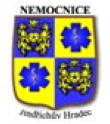 U Nemocnice 380/III 377 38  Jindřichův Hradec IČ: 26095157	DIČ: CZ26095157, pro DPH CZ699005400 zapsaná v obch. rejstříku vedeném u Krajského soudu v Č. Budějovicích v oddílu B, vložce číslo 1464 Bankovní spojení: ČSOB (Československá obchodní banka), č.ú. 291141478/0300 OBJEDNÁVKA č. dne DODAVATEL: Medtronic Czechia s.r.o. Prosecká 852 190 00 Praha IČO: 64583562 ODBĚRATEL: Nemocnice Jindřichův Hradec, a.s. Vyřizuje: Název objednávky: objednávka Valleylab VLLS10GEN Specifikace zboží či služeb: Na základě cenové nabídky z 12. ledna 2024 a schváleného návrhu zadání veřejné zakázky objednáváme: Vysokofrekvenční generátor - technologie LigaSure, typ VLLS10GEN	1 ks Termín a místo dodání: Cena: 350 295 s DPH Místo a datum splatnosti, forma fakturace: Na základě dohody společnosti Nemocnice Jindřichův Hradec, a.s.  a dodavatele, je akceptace této objednávky považována za uzavření příslušné smlouvy (kupní nebo o dílo), přičemž dodavateli vzniká dnem akceptace povinnost zde specifikované zboží či  služby dodat. Akceptací této objednávky dodavatel souhlasí v případě ceny plnění nad  50 tis. Kč s jejím zveřejněním v registru smluv MV ČR v plném  znění. Akceptaci / potvrzenou objednávku pošlete, prosím, zpět v písemné formě, příp. mailem nebo faxem na adresu naší společnosti. Za odběratele :	Za dodavatele : 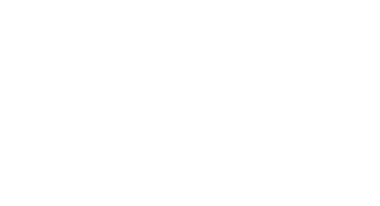 ........................................................................ razítko, podpis ........................................................................ razítko, podpis 